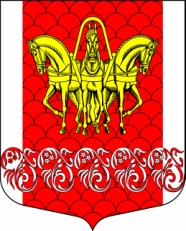 Совет депутатовмуниципального образования«Кисельнинское сельское поселение»Волховского муниципального района 
Ленинградской областитретьего созываРЕШЕНИЕот 17 июня 2019 года   № 28О назначении выборов депутатов Совета депутатовмуниципального образования «Кисельнинское сельское поселение» Волховского муниципального района Ленинградской области четвертого созываВ соответствии с пунктами 3, 6, 7 статьи 10 Федерального закона от 12.06.2002 № 67-ФЗ «Об основных гарантиях избирательных прав и права на участие в референдуме граждан Российской Федерации», частями 1, 2, 4, 5, 71 статьи 6 Областного закона Ленинградской области от 15.03.2012 № 20-оз «О муниципальных выборах в Ленинградской области», статьями Устава муниципального образования «Кисельнинское сельское поселение» Волховского района Ленинградской области, Совет депутатов муниципального образования «Кисельнинское сельское поселение» Волховского муниципального района Ленинградской области РЕШИЛ:Назначить выборы депутатов Совета депутатов муниципального образования «Кисельнинское сельское поселение» Волховского муниципального района Ленинградской области четвертого созыва  на              08 сентября 2019 года.Настоящее решение подлежит официальному опубликованию в газете «Волховские огни» не позднее, чем через пять дней со дня его принятия и размещению на официальном сайте www.кисельня.рф в информационно-телекоммуникационной сети «Интернет».3. Направить в Избирательную комиссию Ленинградской области в течение одних суток со дня официального опубликования  решения о назначении выборов, копию решения о назначении выборов вместе с экземпляром газеты «Волховские огни», в котором оно опубликовано.Глава муниципального образования                                                  «Кисельнинское сельское поселение»                                                 В.В.Киселев                                                               